"Szlakiem Łupawskich Megalitów”Rajd pieszy 12.11.2022                                         FORMULARZ ZGŁOSZENIOWYDANE ZGŁASZAJĄCEGO:Oświadczam w imieniu własnym oraz osób zgłoszonych, że zapoznałam/em się z programem imprezy, treścią Regulaminu  uczestnictwa.  Wyrażam zgodę na przetwarzanie moich danych osobowych, zgodnie z Ustawą z dnia 10 maja 2018 r. o ochronie danych osobowych (Dz.U.2019.1781); na wykorzystanie zdjęć robionych podczas imprezy przez organizatorów do celów marketingowych.  Zobowiązuję się do stosowania się do poleceń kierownika Rajdu.   Zgłoszenia na Rajd Pieszy "Szlakiem Łupawskich megalitów”przyjmowane są na adres e-mail: szkolalupawa@wp.pl.  Rajd zaczyna się 12.11.2022r. o godzinie 10.00, należy stawić się 15 min. przed rozpoczęciem przy Szkole Podstawowej w Łupawie. Osoby mogą zgłaszać się indywidualnie, z rodzinami bądź grupowo. Dzieci muszą być pod opieką dorosłych. Osoba zgłaszająca jest osobą odpowiedzialną za grupę.  Informacji udziela: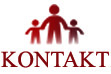   Szkoła Podstawowa w Łupawie 059 8463506Zespół organizacyjny:Kierownik Rajdu –  Prezes Stowarzyszenia Przyjaciół Łupawy ”Dolina Łupawskich Megalitów” - Bogusław Cyrny,Prowadzący Trasy – Bogusław Cyrny, Tomasz Wiktorzak, Beata Cyrny - Stowarzyszenie Przyjaciół Łupawy „Dolina Łupawskich Megalitów”IMIĘNAZWISKOTEL. KONTAKTOWYE-MAILILOŚĆ OSÓB DOROSŁYCHILOŚĆ DZIECIORGANIZACJAZGŁASZAJĄCAPODPIS